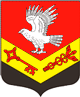 Муниципальное образование«ЗАНЕВСКОЕ   ГОРОДСКОЕ   ПОСЕЛЕНИЕ»Всеволожского муниципального района Ленинградской областиАДМИНИСТРАЦИЯПОСТАНОВЛЕНИЕ28.10.2020	№ 564д. ЗаневкаО признании утратившим силу постановления администрации МО «Заневское городское поселение»В соответствии с Федеральным законом от 06.10.2003 № 131-ФЗ «Об общих принципах организации местного самоуправления в Российской Федерации», пунктом 3 части 1 статьи 14 Федерального закона от 02.03.2007 № 25-ФЗ «О муниципальной службе в Российской Федерации», статьей 7-6 Областного закона Ленинградской области от 11.03.2008 № 14-оз «О правовом регулировании муниципальной службы в Ленинградской области», администрация муниципального образования «Заневское городское поселение» Всеволожского муниципального района Ленинградской области ПОСТАНОВЛЯЕТ: 1. Признать утратившим силу постановление администрации МО «Заневское городское поселение» от 09.11.2017 № 753 «Об утверждении Порядка получения муниципальным служащим МО «Заневское городское поселение» разрешения представителя нанимателя (работодателя) на участие на безвозмездной основе в управлении некоммерческими организациями в качестве единоличного исполнительного органа или вхождения в состав их коллегиальных органов управления».2. Настоящее постановление подлежит официальному опубликованию в газете «Заневский вестник» и размещению на официальном сайте муниципального образования http://www.zanevkaorg.ru.3. Настоящее постановление вступает в силу после его официального опубликования в газете «Заневский вестник».4. Контроль за исполнением настоящего постановления возложить на заместителя главы администрации Гречица В.В.Временно исполняющий обязанности главы администрации	В.В. Гречиц